SEC Form 4FORM 4Check this box if no longer subject to Section 16. Form 4 or Form 5 obligations may continue. See Instruction 1(b).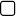 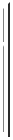 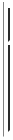 or Section 30(h) of the Investment Company Act of 1940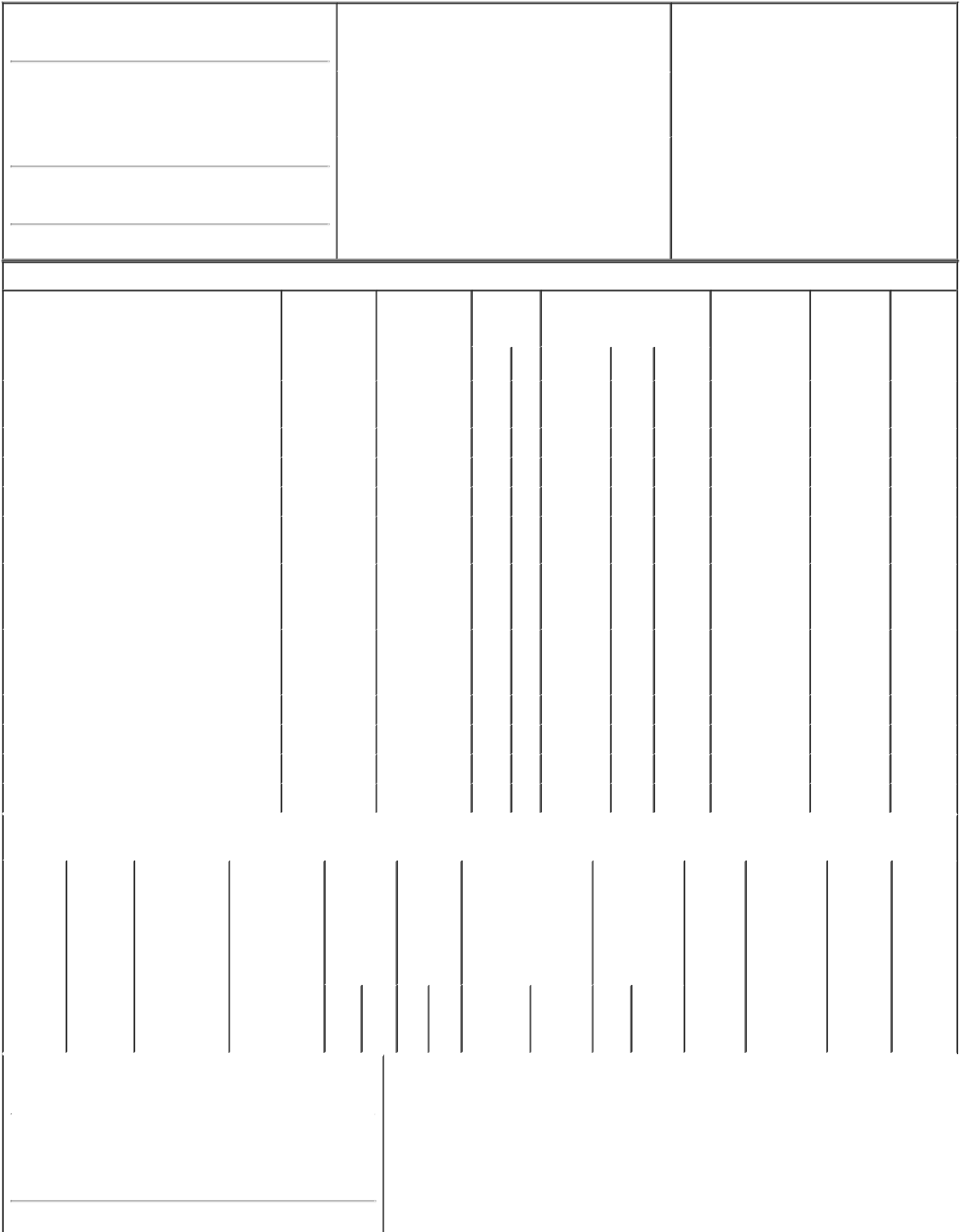 1. Name and Address of Reporting Person*MUHLEISEN ANGIE(Last)	(First)	(Middle)C/O FARMERS & MERCHANTS INVESTMENT INC.6801 SOUTH 27TH STREET(Street)LINCOLN	NE	68512Line)(City)	(State)	(Zip)Table I - Non-Derivative Securities Acquired, Disposed of, or Beneficially OwnedC/O FARMERS & MERCHANTS INVESTMENT INC.6801 SOUTH 27TH STREET(Street)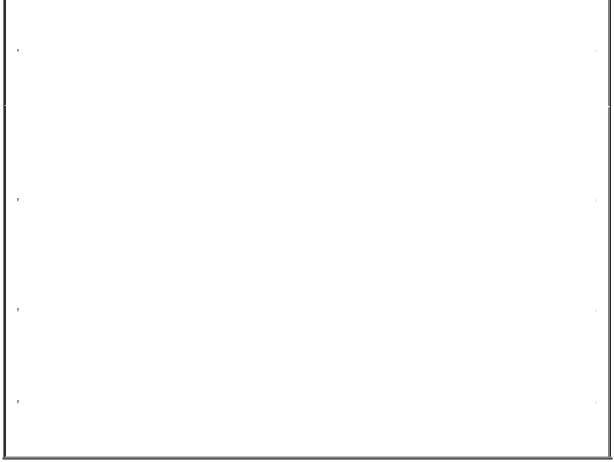 Explanation of Responses:These shares were sold by the reporting persons' adult son pursuant to a Rule 10b5-1 Plan (the "Plan") entered into by the son on May 11, 2018, which provides for sales of shares of the issuer's Class A Common Stock, subject to limit price provisions and an expiration date. To the extent any future sales occur pursuant to the Plan, such sales will be publicly disclosed in Form 4 filings with the Securities and Exchange Commission.Rule 10b5-1, promulgated under the Securities Exchange Act of 1934, allows significant shareholders of a company and their family members who are not in possession of material non-public information to establish pre-arranged plans to buy or sell a specified number of shares of such company's stock. Once a plan is established, the significant shareholder or family member does not retain or exercise any discretion over sales of stock under the plan and the pre-planned trades may be executed at later dates as set forth in the plan, without regard to any subsequent material non-public information related to the company that the significant shareholder or family member may receive.These shares are held by Dan D. Muhleisen, who is the spouse of Angela L. Muhleisen.These shares are held by Angela L. Muhleisen.These shares are held jointly by Angela L. Muhleisen and Dan D. Muhleisen.Shares held by a Dynasty Trust, of which the adult daughter of the reporting persons is the initial beneficiary. The reporting persons continue to report beneficial ownership of all the shares held by the trust, but disclaim beneficial ownership of the shares held by the trust except to the extent of each such reporting person's pecuniary interest therein.Shares held by a Dynasty Trust, of which the adult son of the reporting persons is the initial beneficiary. The reporting persons continue to report beneficial ownership of all the shares held by the trust, but disclaim beneficial ownership of the shares held by the trust except to the extent of each such reporting person's pecuniary interest therein.Shares held by the Alicia L. Muhleisen Irrevocable Trust dated 8/29/2003, of which the adult daughter of the reporting persons is the beneficiary. The reporting persons continue to report beneficial ownership of all the shares held by the trust, but disclaim beneficial ownership of the shares held by the trust except to the extent of each such reporting person's pecuniary interest therein.Shares held by the D. Muhleisen Post-Annuity Irrevocable Trust dated 8/29/2003, of which the adult daughter of the reporting persons is the beneficiary. The reporting persons continue to report beneficial ownership of all the shares held by the trust, but disclaim beneficial ownership of the shares held by the trust except to the extent of each such reporting person's pecuniary interest therein.Shares held by the A. Muhleisen Post-Annuity Irrevocable Trust dated 8/29/2003, of which the adult son of the reporting persons is the beneficiary. The reporting persons continue to report beneficial ownership of all the shares held by the trust, but disclaim beneficial ownership of the shares held by the trust except to the extent of each such reporting person's pecuniary interest therein.Shares held by the Jason D. Muhleisen Irrevocable Trust dated 8/29/2003, of which the adult son of the reporting persons is the beneficiary. The reporting persons continue to report beneficial ownership of all the shares held by the trust, but disclaim beneficial ownership of the shares held by the trust except to the extent of each such reporting person's pecuniary interest therein./s/ Audra Hoffschneider,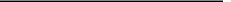 Attorney-in-Fact for Angela L. 04/17/2019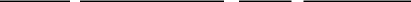 Muhleisen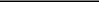 /s/ Audra Hoffschneider,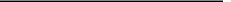 Attorney-in-Fact for Dan D.	04/17/2019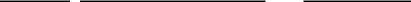 Muhleisen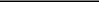 ** Signature of Reporting Person	DateReminder: Report on a separate line for each class of securities beneficially owned directly or indirectly.* If the form is filed by more than one reporting person, see Instruction 4 (b)(v).Intentional misstatements or omissions of facts constitute Federal Criminal Violations See 18 U.S.C. 1001 and 15 U.S.C. 78ff(a). Note: File three copies of this Form, one of which must be manually signed. If space is insufficient, see Instruction 6 for procedure.Persons who respond to the collection of information contained in this form are not required to respond unless the form displays a currently valid OMB Number.UNITED STATES SECURITIES AND EXCHANGE COMMISSIONWashington, D.C. 20549Washington, D.C. 20549OMB APPROVALOMB APPROVALOMB APPROVALOMB APPROVALOMB APPROVALOMB APPROVALSTATEMENT OF CHANGES IN BENEFICIAL OWNERSHIPSTATEMENT OF CHANGES IN BENEFICIAL OWNERSHIPOMB Number:3235-0287STATEMENT OF CHANGES IN BENEFICIAL OWNERSHIPEstimated average burdenEstimated average burdenEstimated average burdenEstimated average burdenEstimated average burdenEstimated average burdenFiled pursuant to Section 16(a) of the Securities Exchange Act of 1934hours per response:0.5Filed pursuant to Section 16(a) of the Securities Exchange Act of 1934Filed pursuant to Section 16(a) of the Securities Exchange Act of 19342.2.Issuer Name and Ticker or Trading SymbolIssuer Name and Ticker or Trading Symbol5.Relationship of Reporting Person(s) to IssuerRelationship of Reporting Person(s) to IssuerNELNET INC [ NNI ]NELNET INC [ NNI ]NELNET INC [ NNI ](Check all applicable)(Check all applicable)(Check all applicable)(Check all applicable)DirectorX   10% OwnerDirectorX   10% OwnerOfficer (give titleOther (specify3.3.Date of Earliest Transaction (Month/Day/Year)Date of Earliest Transaction (Month/Day/Year)below)below)3.3.Date of Earliest Transaction (Month/Day/Year)Date of Earliest Transaction (Month/Day/Year)04/17/201904/17/201904/17/20194.4.If Amendment, Date of Original Filed (Month/Day/Year)If Amendment, Date of Original Filed (Month/Day/Year)6.Individual or Joint/Group Filing (Check ApplicableIndividual or Joint/Group Filing (Check ApplicableForm filed by One Reporting PersonXForm filed by More than One ReportingXPersonPerson1. Title of Security (Instr. 3)1. Title of Security (Instr. 3)1. Title of Security (Instr. 3)1. Title of Security (Instr. 3)1. Title of Security (Instr. 3)2. Transaction2. Transaction2A. Deemed2A. Deemed2A. Deemed2A. Deemed3.3.4. Securities Acquired (A) or4. Securities Acquired (A) or4. Securities Acquired (A) or4. Securities Acquired (A) or5. Amount of5. Amount of6. Ownership7. Nature7. NatureDateExecution Date,Execution Date,Execution Date,Execution Date,TransactionDisposed Of (D) (Instr. 3, 4 andDisposed Of (D) (Instr. 3, 4 andDisposed Of (D) (Instr. 3, 4 andDisposed Of (D) (Instr. 3, 4 andDisposed Of (D) (Instr. 3, 4 andSecuritiesSecuritiesForm: Directof Indirectof Indirect(Month/Day/Year)(Month/Day/Year)if anyif anyif anyif anyCode (Instr.5)BeneficiallyBeneficially(D) or IndirectBeneficialBeneficial(Month/Day/Year)(Month/Day/Year)(Month/Day/Year)(Month/Day/Year)8)8)Owned FollowingOwned Following(I) (Instr. 4)OwnershipOwnershipReportedReported(Instr. 4)(Instr. 4)ReportedReported(Instr. 4)(Instr. 4)Code   VAmount(A) orPricePriceTransaction(s)Transaction(s)Code   VAmount(D)PricePrice(Instr. 3 and 4)(Instr. 3 and 4)(D)(Instr. 3 and 4)(Instr. 3 and 4)Class A Common StockClass A Common StockClass A Common StockClass A Common StockClass A Common Stock04/17/201904/17/2019S(1)(2)1,000D$57.93$57.93$57.93682,538682,538IBy adultBy adultClass A Common StockClass A Common StockClass A Common StockClass A Common StockClass A Common Stock04/17/201904/17/2019S(1)(2)1,000D$57.93$57.93$57.93682,538682,538IsonsonsonsonClass A Common StockClass A Common StockClass A Common StockClass A Common StockClass A Common Stock2,448,362(3)2,448,362(3)DClass A Common StockClass A Common StockClass A Common StockClass A Common StockClass A Common Stock616,639(4)616,639(4)DClass A Common StockClass A Common StockClass A Common StockClass A Common StockClass A Common Stock52,344(5)52,344(5)DClass A Common StockClass A Common StockClass A Common StockClass A Common StockClass A Common Stock692,885692,885IBy adultBy adultClass A Common StockClass A Common StockClass A Common StockClass A Common StockClass A Common Stock692,885692,885IdaughterdaughterdaughterdaughterByByClass A Common StockClass A Common StockClass A Common StockClass A Common StockClass A Common Stock175,000(6)175,000(6)IDynastyDynastyTrustTrustByByClass A Common StockClass A Common StockClass A Common StockClass A Common StockClass A Common Stock175,000(7)175,000(7)IDynastyDynastyTrustTrustClass A Common StockClass A Common StockClass A Common StockClass A Common StockClass A Common Stock88,070(8)88,070(8)IBy trustClass A Common StockClass A Common StockClass A Common StockClass A Common StockClass A Common Stock88,070(9)88,070(9)IBy trustClass A Common StockClass A Common StockClass A Common StockClass A Common StockClass A Common Stock88,020(10)88,020(10)IBy trustClass A Common StockClass A Common StockClass A Common StockClass A Common StockClass A Common Stock88,010(11)88,010(11)IBy trustBy trustTable II - Derivative Securities Acquired, Disposed of, or Beneficially OwnedTable II - Derivative Securities Acquired, Disposed of, or Beneficially OwnedTable II - Derivative Securities Acquired, Disposed of, or Beneficially OwnedTable II - Derivative Securities Acquired, Disposed of, or Beneficially OwnedTable II - Derivative Securities Acquired, Disposed of, or Beneficially OwnedTable II - Derivative Securities Acquired, Disposed of, or Beneficially OwnedTable II - Derivative Securities Acquired, Disposed of, or Beneficially OwnedTable II - Derivative Securities Acquired, Disposed of, or Beneficially OwnedTable II - Derivative Securities Acquired, Disposed of, or Beneficially OwnedTable II - Derivative Securities Acquired, Disposed of, or Beneficially OwnedTable II - Derivative Securities Acquired, Disposed of, or Beneficially OwnedTable II - Derivative Securities Acquired, Disposed of, or Beneficially OwnedTable II - Derivative Securities Acquired, Disposed of, or Beneficially OwnedTable II - Derivative Securities Acquired, Disposed of, or Beneficially OwnedTable II - Derivative Securities Acquired, Disposed of, or Beneficially Owned(e.g., puts, calls, warrants, options, convertible securities)(e.g., puts, calls, warrants, options, convertible securities)(e.g., puts, calls, warrants, options, convertible securities)(e.g., puts, calls, warrants, options, convertible securities)(e.g., puts, calls, warrants, options, convertible securities)(e.g., puts, calls, warrants, options, convertible securities)(e.g., puts, calls, warrants, options, convertible securities)(e.g., puts, calls, warrants, options, convertible securities)(e.g., puts, calls, warrants, options, convertible securities)(e.g., puts, calls, warrants, options, convertible securities)(e.g., puts, calls, warrants, options, convertible securities)(e.g., puts, calls, warrants, options, convertible securities)1. Title of1. Title of2.3. Transaction3. Transaction3A. Deemed4.5. Number6. Date Exercisable and6. Date Exercisable and6. Date Exercisable and7. Title and8. Price of8. Price of9. Number of10.11. Nature11. NatureDerivativeDerivativeConversionDateDateExecution Date,TransactionTransactionTransactionTransactionofExpiration DateExpiration DateExpiration DateAmount ofDerivativeDerivativederivativeOwnershipof Indirectof IndirectSecuritySecurityor Exercise(Month/Day/Year)(Month/Day/Year)if anyCode (Instr.Code (Instr.Code (Instr.Code (Instr.Derivative(Month/Day/Year)(Month/Day/Year)(Month/Day/Year)SecuritiesSecuritySecuritySecuritiesForm:BeneficialBeneficial(Instr. 3)(Instr. 3)Price of(Month/Day/Year)8)SecuritiesUnderlying(Instr. 5)(Instr. 5)BeneficiallyDirect (D)OwnershipOwnershipDerivativeAcquiredDerivativeOwnedor Indirect(Instr. 4)(Instr. 4)Security(A) orSecurity (Instr. 3Security (Instr. 3Security (Instr. 3Following(I) (Instr. 4)Disposedand 4)Reportedof (D)Transaction(s)Transaction(s)(Instr. 3, 4(Instr. 4)and 5)AmountAmountAmountorNumberNumberNumberDateDateExpirationofCode  V(A)   (D)ExercisableExercisableDateTitle   SharesTitle   SharesTitle   Shares1. Name and Address of Reporting Person*1. Name and Address of Reporting Person*1. Name and Address of Reporting Person*1. Name and Address of Reporting Person*1. Name and Address of Reporting Person*MUHLEISEN ANGIEMUHLEISEN ANGIEMUHLEISEN ANGIEMUHLEISEN ANGIE(Last)(First)(First)(Middle)LINCOLNNENE68512(City)(State)(State)(Zip)(Zip)1. Name and Address of Reporting Person*1. Name and Address of Reporting Person*1. Name and Address of Reporting Person*1. Name and Address of Reporting Person*Muhleisen Dan DMuhleisen Dan DMuhleisen Dan D(Last)(First)(First)(Middle)(Middle)6321 DOECREEK CIRCLE6321 DOECREEK CIRCLE6321 DOECREEK CIRCLE(Street)(Street)LINCOLNNENE68516(City)(State)(State)(Zip)(Zip)